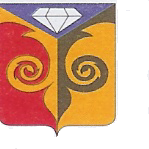 АДМИНИСТРАЦИЯ МЕДВЕДЁВСКОГО СЕЛЬСКОГО ПОСЛЕНИЯКУСИНСКОГО МУНИЦИПАЛЬНОГО РАЙОНА Челябинской областиПОСТАНОВЛЕНИЕ07.12.2020 г. № 30Об утверждении муниципальной   программы «Развитие и поддержкамалого и среднего предпринимательствана территории Медведёвского  сельского поселенияКусинского муниципального района Челябинской области на 2020-2022 годы» В целях реализации государственной политики, направленной на поддержку и развитие малого и среднего предпринимательства на территории Медведёвского  сельского поселения Кусинского  муниципального района, в соответствии с Федеральным законом от 06.10.2003 №131-ФЗ «Об общих принципах организации местного самоуправления в Российской Федерации», Федеральным законом от 24.07.2007 № 209-ФЗ «О развитии малого и среднего предпринимательства в Российской Федерации", руководствуясь Уставом  Медведёвского  сельского поселения.    ПОСТАНОВЛЯЕТ:            1. Утвердить муниципальную программу «Развитие и поддержка малого и среднего предпринимательства  на территории  Медведёвского  сельского поселения  Кусинского муниципального района Челябинской области на 2020 - 2022 годы (Приложение №1)    2. Настоящее постановление вступает в силу со дня официального обнародования, а также подлежит размещению на официальном сайте Медведёвского  сельского поселения  Кусинского муниципального района Челябинской области в сети «Интернет: medvedevskoe.eps74.ru         3.  Контроль за исполнением настоящего постановления оставляю за собой.Глава   Медведёвского   сельского поселения                                      И.В.Данилов